LANCELOT CEMETERY:  Off the Barrier Highway, 4.9km south of the Petersburg (Peterborough) Road / Barrier Highway (to Broken Hill) junction.  Through gate on western side, and 300m to the next gate.  Please note that these two gates will probably be closed, but not locked.  Please leave them as you found them.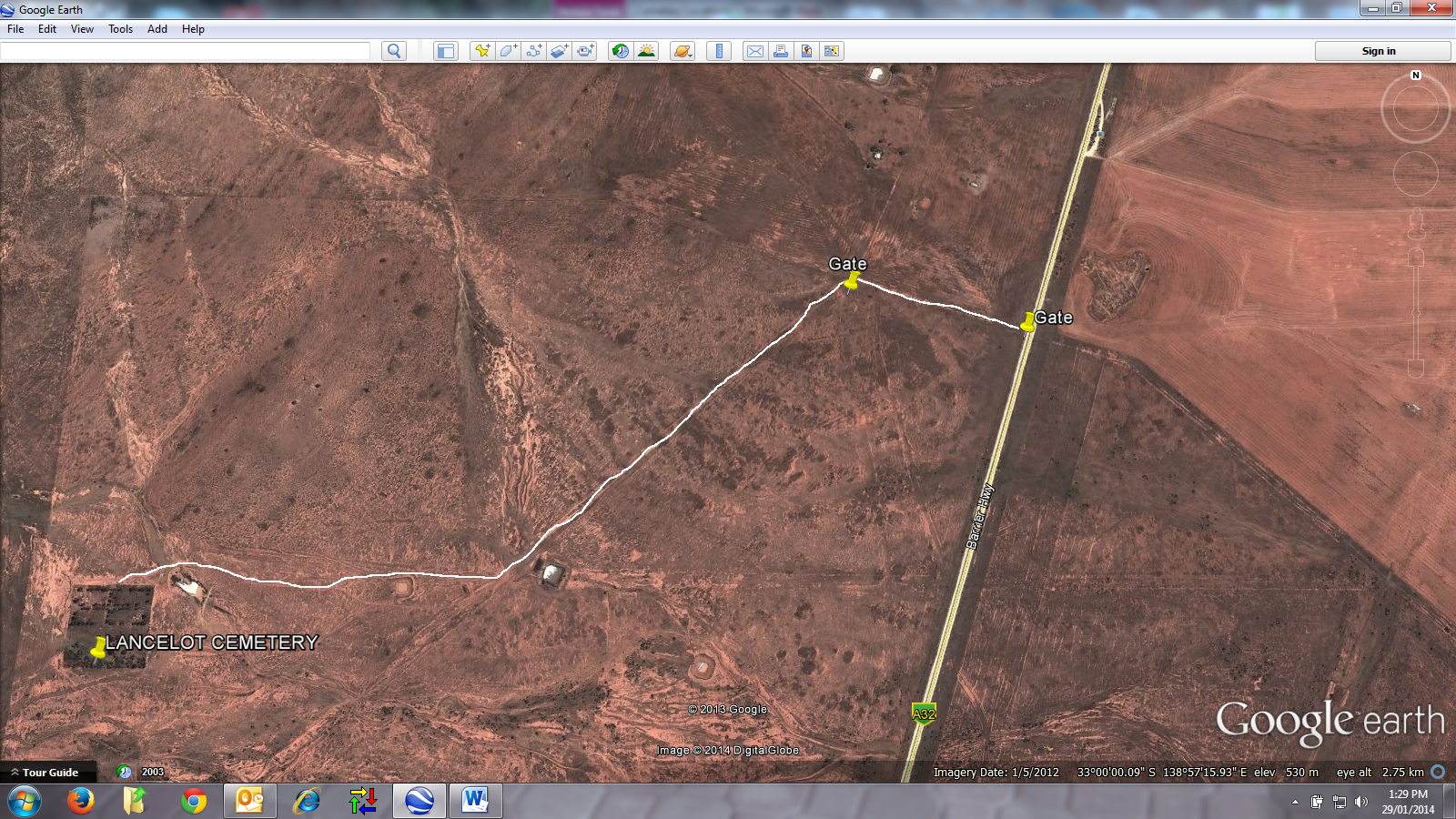 